Brant Lake 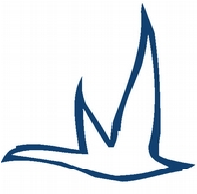 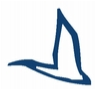 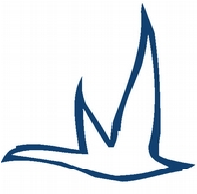 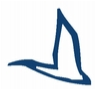 Brant Lake Improvement Association Meeting Minutes from May 14, 2020 Attendees: Officers
Terry Mehlbrech 	 Lisa Christenson	 Jody Ackerman	 Dave Gillespie Board Memebers David Phalen 	 Lorie Ellis	 Dave Landry	 John Monahan	 Paula Wagner  Pat Leitheiser	 Jason Becker	Dave Phillips	Chris Skoglund	Barry BrownGuestsCall to Order:  The meeting was called to order at 7:05pm by President Terry M.Secretary’s Report:   
Summary of previous meeting minutes emailed prior to meeting.Discussion ItemsNew format discussed to better track attendees and topics, all present had no changes and were ok with new format.		Motion to approve minutes as is from May 2, 2020 meeting by Dave Landry/second Paula W.		Motion carried with no opposing votesTreasurer's Report :  Summary of current financial status and update regarding rates we are for money market, balance of checking, CD and overall amount presented. Discussion ItemsQuestions on if rates could be better and Lisa C. confirmed that current rates are best we can get due to overall economic issues due to COVID pandemic. We have one remaining CD of $1,114.79; however the Checking balance is $6,591.59/Money Market $68,164.66 / Overall Balance: $75,871.04.Spillway funds have not been paid yet as we are awaiting update from GF&P on status of construction.		Motion to approve Treasurer report by Paula W./second by John M. 		Motion carried with no opposing votesNew Business: Next Meeting DateDiscussion ItemsNext meeting date is the Annual Meeting June 6, 2020. Flow of meeting and communication to public was discussed in detail to ensure all were ok and prepared for meeting since it will be via Zoom.Loire to get with Von to finalize a master list of contact emails. Secretary to assist in getting generic distribution list set up for communication so it minimizes confusion (i.e. similar to sewer district set up BLSD@XXX.com – we would do BLIA@XXX.com)
Pat L. to create flyer for circulation, Dave L. to check on school marque and use of the mobile marque that Wilber Ellis now has. Lorie and Jody to work on getting approved flyer on social media sites and Pat L. to print out paper copies for distribution around Chester area.It was determined that best to direct folks to the website and FB sites for Zoom meeting ID information – Tip sheet drafted by Jody A. was shared with folks for use as deemed appropriate.Flow of Annual Meeting determined as: Call meeting order and then allow for GF&P to do presentation so they may disconnect from call as needed. Read Q&A from Lake County Zoning, then proceed with Minutes from last year Annual Meeting, Treasurer Report, State of BLIA, New Members, Officers Voting, Committee Reports, Clean Up Status, Social Media, Water Testing, Planning and Zoning, Open Forum, and Next Meeting date.Request made by Jody A. to set a new mission statement and update BLIA responsibilities, Request made by Barry B. that we do NOT wait entire year to approve Annual Meeting Minutes or Actions needed from Annual Meeting.Barry B., Pat L., Lorie E. and Jody A. to meet about mission statement and updated responsibilities of BLIA to have for presentation at Annual Meeting and it was determined that a meeting shortly after Annual Meeting to approve minutes/actions is within the By Laws of the BLIA. No voting occurred on this topicMotion to Adjourn Meeting	Motion to adjourn by Pat L./second by Dave G.			Motion carried with no opposing votesMeeting adjourned at 8:14pmRespectfully Submitted by SecretaryJody Ackerman
